About the conference 会议情况介绍The international reputable conference on AC and DC Power Transmission (ACDC) has been held once every two years for 15 times and in 2018 it was held in Chengdu, China with over 650 delegates attended. ACDC 2020 is coming back to China again to be held on 02-03 July in Xi’an, China, the Institution of Engineering and Technology (IET) is working with Tsinghua University to co-organize this event with. With a more attractive programme and comprehensive event scope, ACDC 2020 will be your opportunity to communicate with world-class researchers and industry leaders in the field of AC and DC power transmission. IET交直流输电国际会议作为电力系统行业内久负盛名的高质量国际会议至今已成功举办15届。2018年ACDC会议在中国成都举办，参会嘉宾人数达650位。2020年第十六届ACDC会议由英国工程技术学会联手清华大学共同主办，将于2020年7月02-03日在中国古都西安举办，预计会议规模在700人左右。ACDC 2020具有多样化的会议形式以及丰富的会议体验，讨论内容涵盖当前热门话题与最前沿的科技成果。这将是贵司与交流直流输电行业领导者、世界一流的研究机构学者、业界专家以及专业技术人员交流沟通以及扩展专业人际圈的宝贵机会。Audience往届参会单位Organisations & Universities:多位行业技术骨干及百余位科研中坚力量参加会议，主要来自于 （排名不分先后）：Sichuan Energy Internet Research Institute, Tsinghua University清华四川能源互联网研究院China Electric Power Research Institute (CEPRI)中国电力科学研究院NARI Group Cooperation南瑞集团Xuji Group Cooperation许继集团China Southern Power Grid- EPRI南网电科院RTDS Technologies RTDS 技术公司Mitsubishi Electric Corporation三菱电机Infineon英飞凌Rong Xin Power Electronic Corporation荣信电力电子公司Imperial College London帝国理工学院KMITL拉卡邦先皇理工学院Tsinghua University清华大学North China Electric Power University华北电力大学Harbin Institute of Technology哈尔滨工业大学Huazhong University of Science and Technology华中科技大学Xi’an Jiaotong University西安交通大学Shanghai Jiao Tong University上海交通大学Toshiba东芝Sichuan Clean Energy Alliance四川省清洁能源产业联盟China Energy Internet Alliance国家能源互联网产业及技术创新联盟Media Exposure媒体报道媒体圆桌 Media Roundtable 8 家媒体参加圆桌论坛，7家发稿   8 journalists from influential media attended MRT, and 7 released the press. 新闻稿 Press Release1篇《第十四届IET交流直流电力传输国际会议 (ACDC)于成都成功举办》新闻稿于会议当天发出，产生44频次媒体报道  Press release was launched right after the event, which results in 44 exposures深度稿 Feature Article 1篇《中国直流输电迅猛发展 成果普惠民生》深度稿于活动后发布，产生20频次媒体报道 Feature article was launched in the following weeks to further expand ACDC influence, which results in 20 exposures.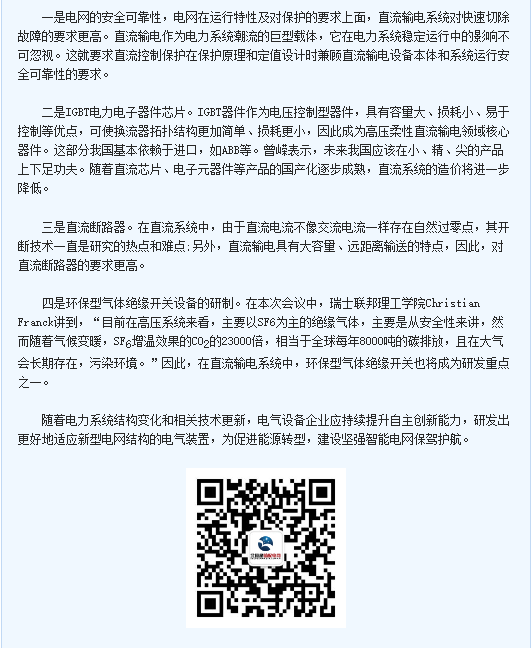 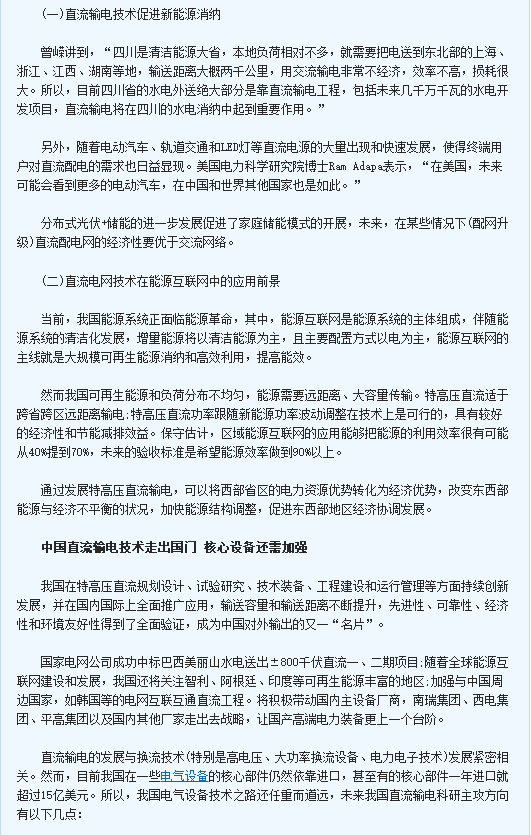 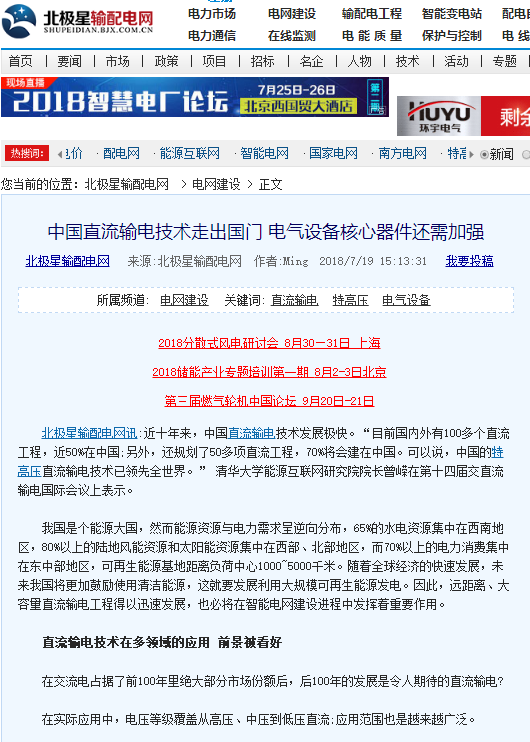 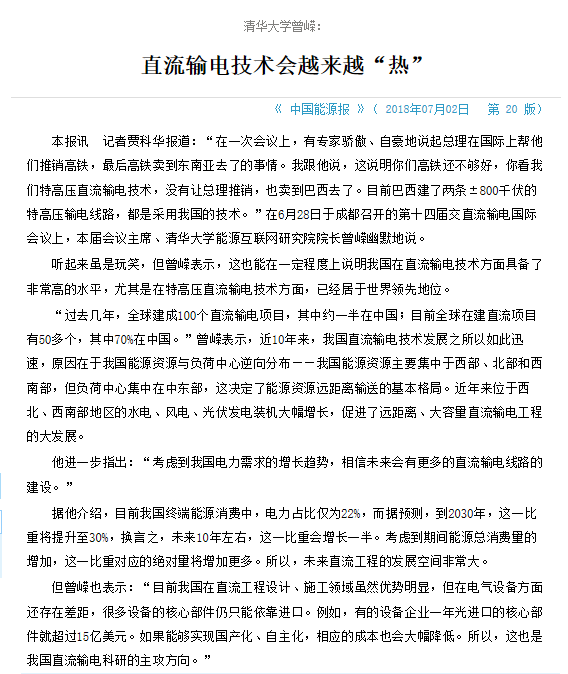 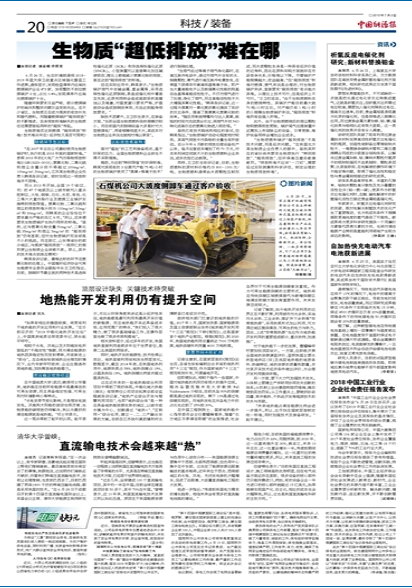 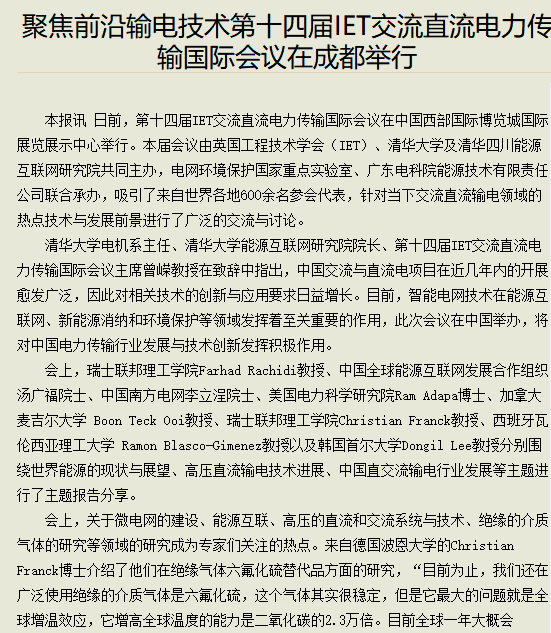 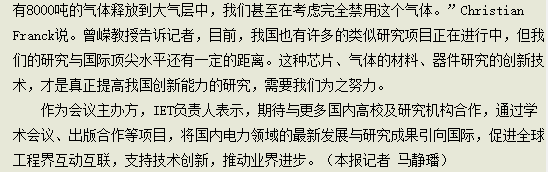 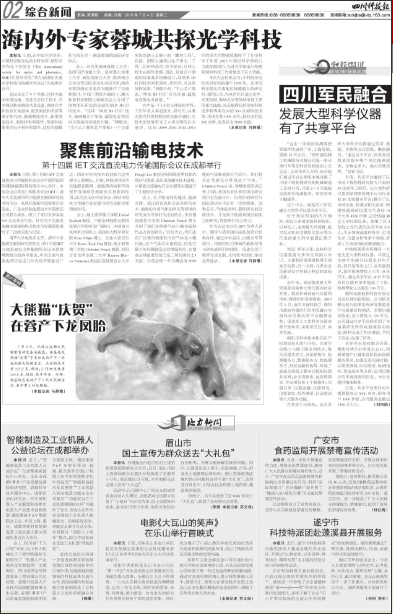 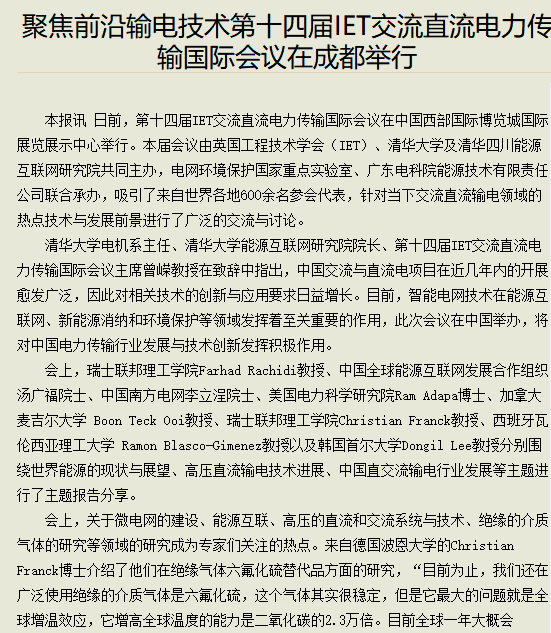 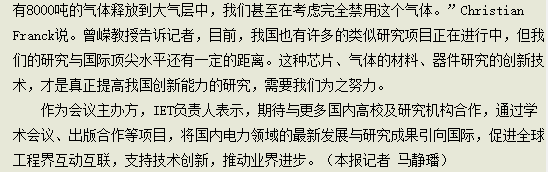 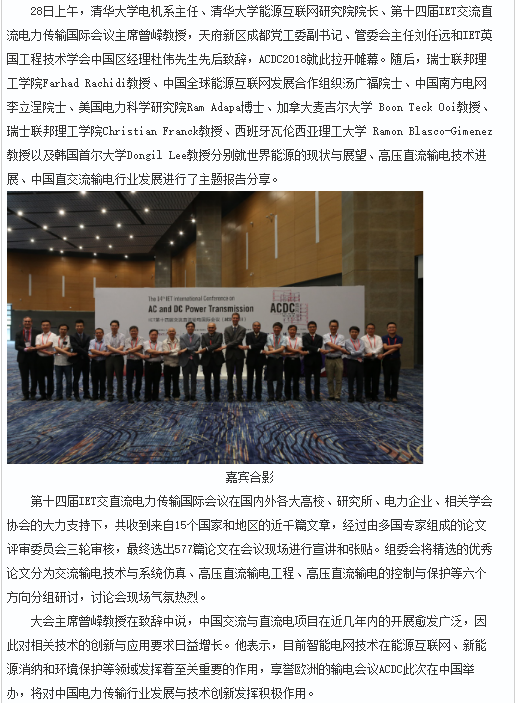 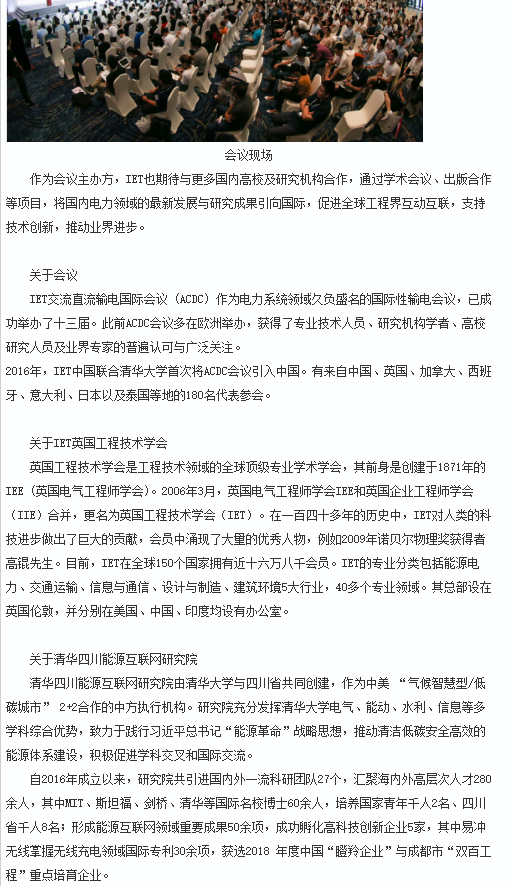 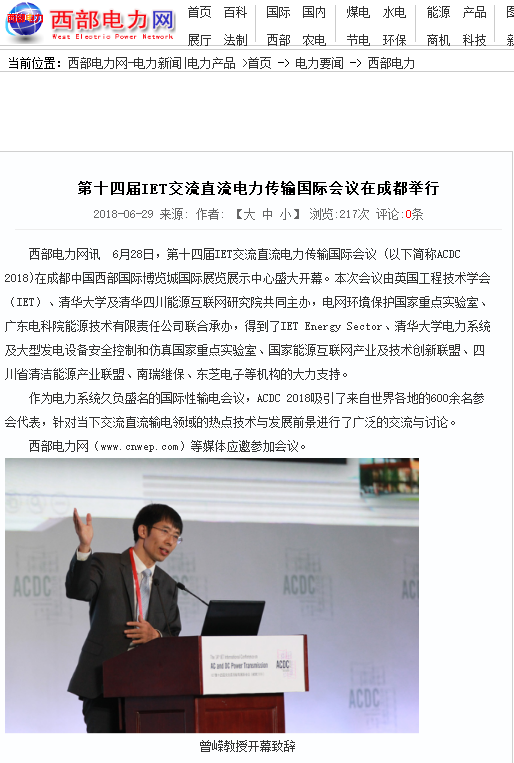 